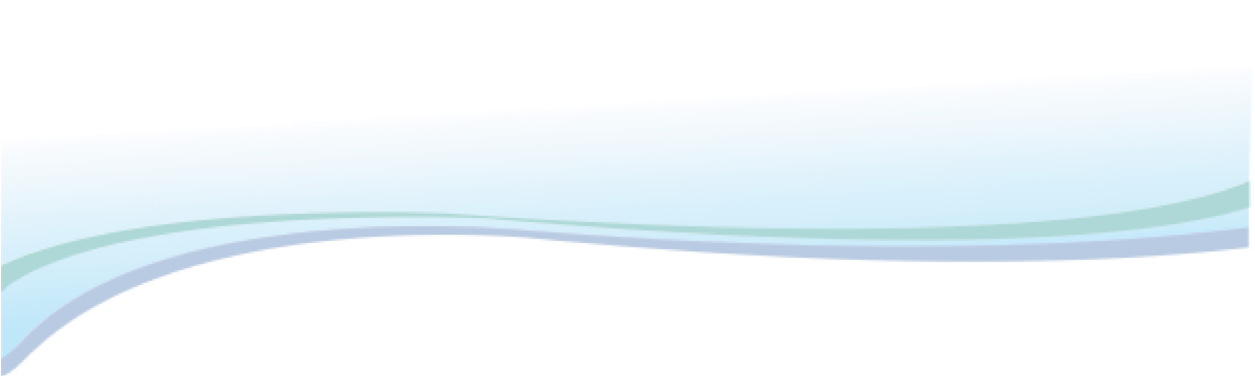 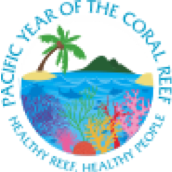 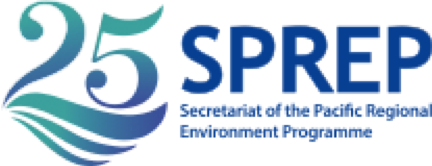 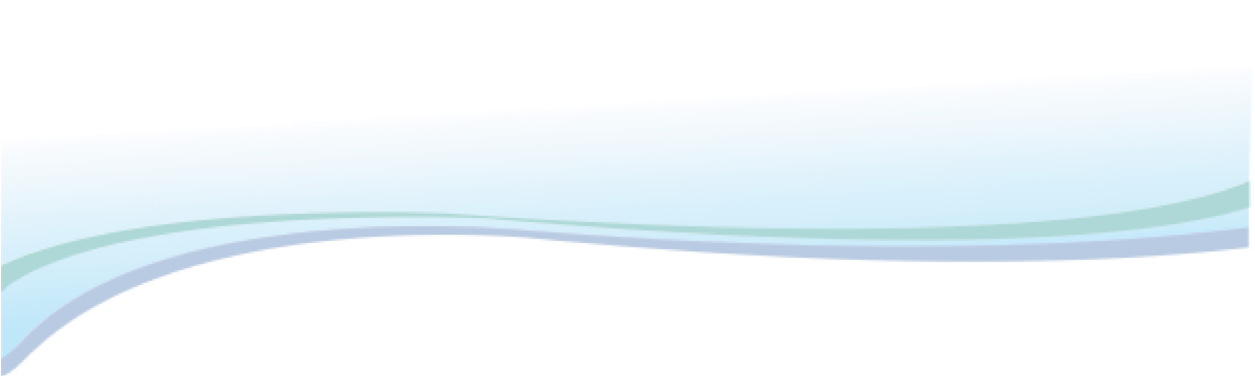 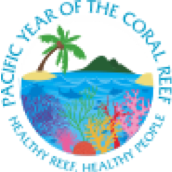 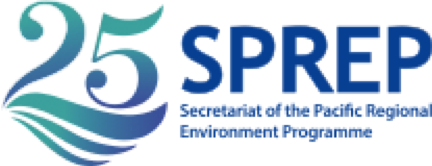 STAC-7 and SCPRC-6 meetings19th-21st February 2019and5th GEFPAS uPOPs project Steering Committee25th February – 1st March 2019Nadi, FijiNOMINATION FORMCountry:	_________________________________________________________________Name: 	_________________________________________________________________Job Title:	_________________________________________________________________Organisation/Department:	____________________________________________________Address:	Telephone:		Fax:	E-mail:	Please email or fax the completed nomination form no later than Monday 13th February 2017 to:Mr. Raymond SchusterProject Assistant – GEFPAS uPOPs projectWaste Management and Pollution Control DivisionSecretariat of the Pacific Regional Environment ProgrammeFax: (685) 20231E-mail: raymonds@sprep.orgPlease also copy:  frankg@sprep.orgNOMINATION FORMCountry:__________________________________________________________________________Title (Prof./Dr/Mr./Mrs./Ms)	Family Name:	Given Name(s):___________________	______________________	______________________Title of Post:	Name of Organization:	Contact Address:_____________________	______________________	___________________________________________	______________________	___________________________________________	______________________	______________________Telephone:	Fax:	E-mail:_____________________	______________________	______________________Passport Numbers:________________________	Place of Issue:______________________Date of Issue:______________________________	Expiry Date:______________________Date of Birth:	Place of Birth:	Nationality:_____________________	______________________	______________________LANGUAGESReadingReadingReadingWritingWritingWritingSpeakingSpeakingSpeakingLANGUAGESExcellentGoodFairExcellentGoodFairExcellentGoodFairEnglishEDUCATION RECORDEDUCATION RECORDEDUCATION RECORDEDUCATION RECORDEDUCATION RECORDEDUCATION RECORDEducation InstitutionLocationYears attendedYears attendedDegrees, diplomas and certificates if any and subjects studiesSpecial fields of studyEducation InstitutionLocationFromToDegrees, diplomas and certificates if any and subjects studiesSpecial fields of studyPresent or most recent post__________________________________________________________________________________________________________________________________Present or most recent post__________________________________________________________________________________________________________________________________Present or most recent post__________________________________________________________________________________________________________________________________Description of your work, including your personal responsibilityDescription of your work, including your personal responsibilityDescription of your work, including your personal responsibilityDates From: _______________To: _____________Dates From: _______________To: _____________Dates From: _______________To: _____________Description of your work, including your personal responsibilityDescription of your work, including your personal responsibilityDescription of your work, including your personal responsibilityTitle of your post:______________________________________________________________________________________Title of your post:______________________________________________________________________________________Title of your post:______________________________________________________________________________________Description of your work, including your personal responsibilityDescription of your work, including your personal responsibilityDescription of your work, including your personal responsibilityType of organization:______________________________________________________________________________________Type of organization:______________________________________________________________________________________Type of organization:______________________________________________________________________________________Description of your work, including your personal responsibilityDescription of your work, including your personal responsibilityDescription of your work, including your personal responsibilityName of employer:______________________________________________________________________________________Name of employer:______________________________________________________________________________________Name of employer:______________________________________________________________________________________Description of your work, including your personal responsibilityDescription of your work, including your personal responsibilityDescription of your work, including your personal responsibilityAddress of employer:______________________________________________________________________________________Address of employer:______________________________________________________________________________________Address of employer:______________________________________________________________________________________Description of your work, including your personal responsibilityDescription of your work, including your personal responsibilityDescription of your work, including your personal responsibility